PARKme SystemTechnology Strategy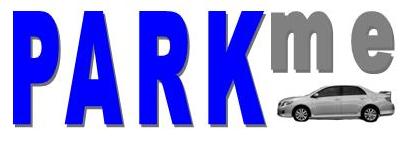 George Mason UniversitySYST 798, Prof. SpellerCraig EmmertonEarl MortonShaun McDonaldDavid RichardsNikki Torres-AvilaTable of Contents1.0 INTRODUCTION	31.1 Background	31.2 Applicable Documents	31.3 Scope	31.4 Relationship to Overall Business Strategy	42.0 STRATEGY	42.1 Technology Readiness Levels	42.2 Intellectual Rights	62.3 Proprietary Data	122.3.1 Proprietary Software	122.3.2 Proprietary Data	122.4 Hardware Upgrades	122.5 Software Upgrades	132.6 Modular System	133.0 EXTERNAL FORCES	143.1 Summary of Changes Driven from Outside Organization	143.2 Rising Expectations of Users	153.3 Securing the System from Threats	153.3.1 Securing the Hardware	153.3.2 Securing the Network	153.3.3 Securing the Server	153.3.4 Securing the Software	16APPENDIX A – ACRONYMS	171.0 INTRODUCTION1.1 BackgroundFinding a parking spot on the George Mason University campus can be a frustrating and time consuming process.  Students and faculty risk being late for class and visitors to meetings.The idea for the PARKme system came when reading an article in the New York Times on July 12, 2008 about the parking system being implemented by the city of San Francisco.  San Francisco is using a wireless sensor network and street sign displays to inform drivers of open parking spaces on city streets.  The system San Francisco is designing can also alert users via cell phones.The PARKme system will alleviate the frustration associated with parking in large parking areas such as a college campus.  The system will provide drivers with the location of the best available parking spaces at the time they enter the parking complex.  The PARKme system is modular in design to allow easy expansion as parking complexes grow in size.The technology utilized by the PARKme system will be commercial-off-the-shelf (COTS) hardware and software that will be integrated together to form complete system.  The lone exception to using COTS is the software that utilizes the sensor status data to calculate available parking spaces.  This software will be exclusively developed for the PARKme system development company (see section 3.3.1 Proprietary Software).  The PARKme system developers will only use currently available technology within the scope of the system.1.2 Applicable DocumentsDOD (2006), Defense Acquisition GuidebookMankins, John C. (April 6, 1995), “Technology Readiness Levels” (www.hq.nasa.gov/office/codeq/trl/trl.pdf).PARKme Business Case1.3 ScopeThe scope of this system is focused on the George Mason University campus parking lots and parking garages.  This system is modular in design and could therefore be marketed to a larger section of the market once the design has been proofed out.  As this system is modular in design it can be proofed out on a much smaller scale than the entire campus.  The intent for this system is to provide a quality system to handle parking for the entire campus but to prove the concept only 2 parking spaces are needed along with the hardware and software of the PARKme system.  Primary customer has identified the major areas of concern that should be the focus of the initial delivery of such a system.  The University has a ring of parking lots that surround the immediate campus and are the most heavily used and provide the most resource contention.  As the major parking shortage is for GMU students the focus should be on student/general lots that are nearest to the campus.  Lots farther away from campus have a much higher availability and are usually not competed for.  Although initial entrance into this market is focused on GMU as the primary stakeholder other market and business opportunities will be identified as well as the technology strategy employed to protect property rights and the financial analysis to show the way ahead.1.4 Relationship to Overall Business StrategyThe PARKme Technology Strategy was developed in parallel with the PARKme Business Case.  The technology and architecture being used in the PARKme system helped formed the business strategy.  The PARKme system was developed with a modular design in from the beginning.  This enables the system to be easily implemented in different types of parking facilities.  This becomes a key selling point of the system.  The growth of the PARKme system as a business will depend on successfully implementing the system at George Mason University.  After successful implementation, investors can see how the system can be expanded and modified for any particular parking facility.The PARKme system heavily utilizes COTS components to save on research and development costs.  The core cost of the PARKme system will be in software development and implementation.  Since the system was designed to be modular from the initial concept, the software development cost will be minimal after the initial development.  Only minor software updates will be needed to configure the system for any particular setup.  Installation costs will also decrease over time as the install team becomes more experienced installing and setting up the system.  Utilizing COTS components enables the PARKme system to significantly cut the life cycle costs of the system.The technology being implemented in the PARKme system allows the project team to sell the system to many different types of facilities.  Facilities such as hospitals, shopping malls, and airports can choose human interface components that best fir their facility layout.  This will increase the market size beyond a University campus.  The modular design of the PARKme system and the use of COTS components helped shape the business case for the project.   2.0 STRATEGY2.1 Technology Readiness LevelsJohn C. Mankins in his white paper titled, “Technology Readiness Levels” (April 6, 1995) describes Technology Readiness Levels (TRLs) as a “systematic metric/measurement system that support assessments of the maturity of a particular technology.  The idea of using TRLs came out of NASA space technology planning.  TRL levels of a technology are normally shown on a thermometer graphic such as the figure below: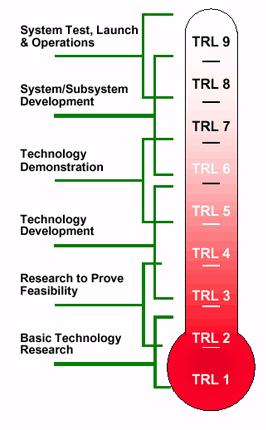 Figure 2-1:  Thermometer Graphic of TRL LevelsThe nine levels of TRLs start from TRL 1, the lowest level of technology maturation, to TRL 9, the highest level of technology maturation.  Following is a brief description of each technology level (Source:  DOD (2006), Defense Acquisition Guidebook):TRL 1 – The lowest level of technology maturation.  Scientific research begins to be translated into applied research and development.TRL 2 – Invention begins.  Once basic principles are observed, practical applications can be invented.  The application is speculative and there is no proof or detailed analysis to support the assumption.TRL 3 – Active research and development initiated.  This included analytical studies and laboratory studies to physically validate analytical predictions of separate elements of the technology.TRL 4 – Basic technology components are integrated to establish that the pieces will work together.  This is relatively “low fidelity” compared to the eventual system.TRL 5 – Fidelity of breadboard technology increases significantly.  The basic technological components are integrated with reasonably realistic supporting elements so that the technology can be tested in a simulated environment.TRL 6 – Representative model or prototype system, which is well beyond the breadboard tested for TRL 5, is tested in a relevant environment.  Represents a major step up in a technology’s demonstrated readiness.TRL 7 – Prototype near or at planned operational system.  Represents a major step up from TRL 6, requiring the demonstration of an actual system prototype in an operational environment, such as in an aircraft, vehicle, or space.TRL 8 – Technology has been proven to work in its final form and under expected conditions.  In almost all cases, this TRL represents the end of true system development.TRL 9 – Actual application of the technology in its final form and under mission conditions, such as those encountered in operational test and evaluation.  In almost all cases, this is the end of the last “bug fixing” aspects of true system development.The TRL of all technology integrated into the PARKme system must be at least on level 7 on the TRL scale with the goal of TRL 8.  The technology must be near ready for an operational system.  The PARKme system utilizes current technology and integrates it into a System-of-Systems environment.  The underlying technology must be ready to be integrated into this environment, as it will not be cost feasible to wait for the technology to mature to TRL 7.The PARKme system shall utilize TRLs to assist in risk management of developing the system.  Any proposed technology to be used in the PARKme system must meet TRL 7 or the program risks schedule and cost increases.  2.2 Intellectual RightsThe PARKme system is comprised of components that will be purchased for use to be integrated in the system.  The individual components’ rights belong to the patent holder and/or company that manufacturers the component.The PARKme system will apply for a patent for the concept of the parking locator system.  The first step before applying for a patent was to do a search of patents for similar systems.  The PARKme team accessed the United States Patent and Trademark Office (USPTO) via Google Patent Search to perform this search.  The results of the search included four similar systems.The first result was US Patent Application No. 10/012,750 filed on December 7, 2001.  Titled, “Automated Space Availability Coordinator,” the patent application was filed by George A. Drennan.  A summary of the system is as follows: “Implement an automated available unit locator for a multiple unit network comprising an occupancy sensor for determining an occupancy status of each unit in a multiple unit network.”  The patent application describes a high-level system and uses a parking facility as an example of utilizing the idea.  See Figure 2-2 below for an example of the system.  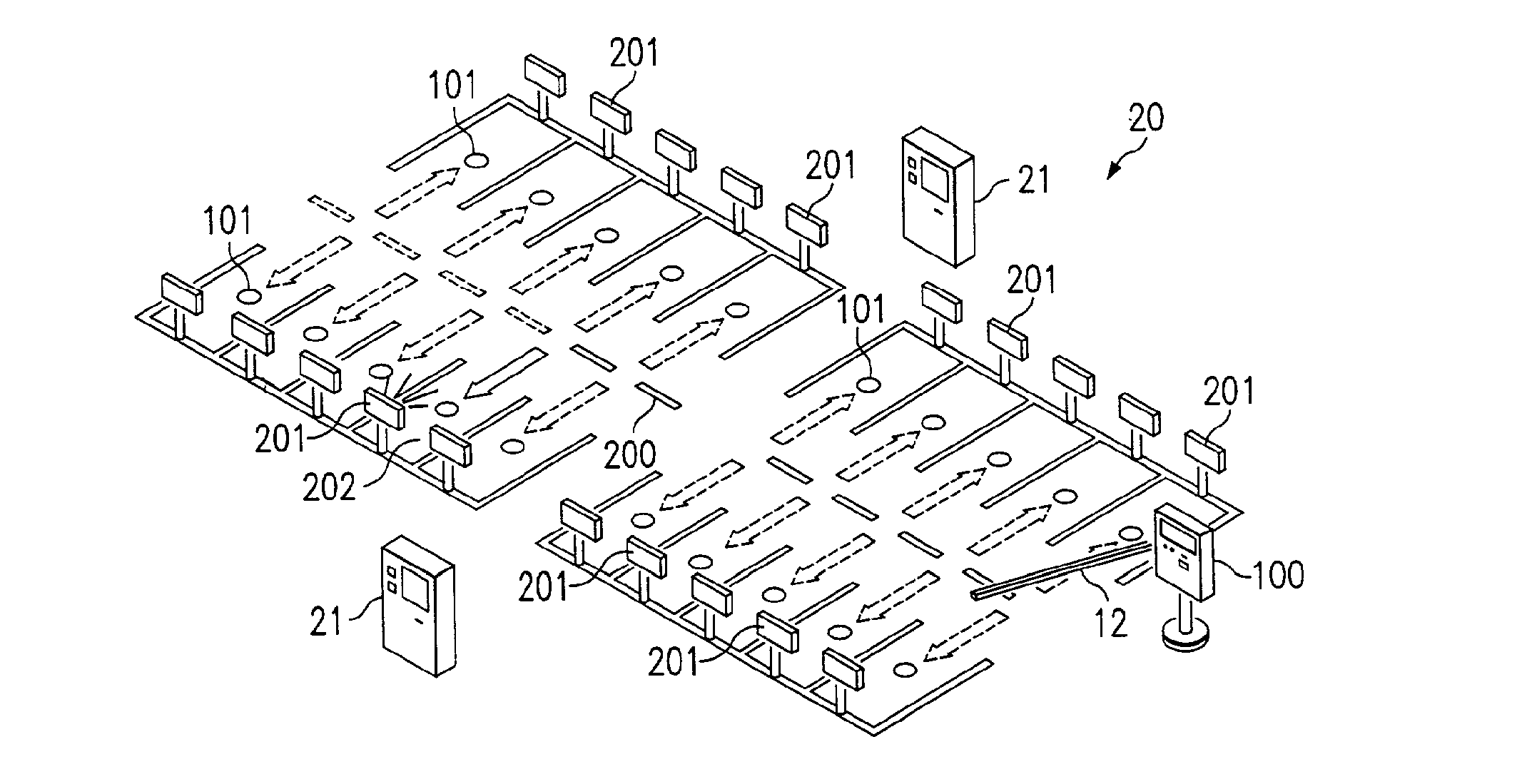 Figure 2-2:  Drawing of the Automated Space Availability CoordinatorThis idea does include the space sensor and describes a locator device for locating a space. The parking example described in the patent application includes lift gates and access stations.  The access stations examples includes airports where the user could enter the airline they are flying and the system would give them the closest available parking space.  This is very similar to the PARKme idea of a kiosk helping the driver find a parking space.  This patent application would have to be further analyzed by a patent attorney to see if there are enough differences between this system and the PARKme system to allow the PARKme team to file a patent without infringing on this patent application.  It should be noted that this patent application is still awaiting approval for a patent.The second result was US Patent Application No. 09/736,355 filed on December 14, 2000.  Titled, “Method and Systems for Space Reservation on Parking Lots with Mechanisms for Space Auction, Over-booking, Reservation Period Extensions, and Incentives,” the patent application was filed by Andrew J. Dillon.  A summary of the system is as follows:  “A computer-driven reservation system for reserving spaces in a parking facility at an airport terminal.  System comprised of a central server, database of locations, associated spaces, and one or more computer terminals.  A GUI for receiving customer reservations and an interlinked network via a WAN such as the Internet.”  Figure 2-3 shows a concept drawing of the system.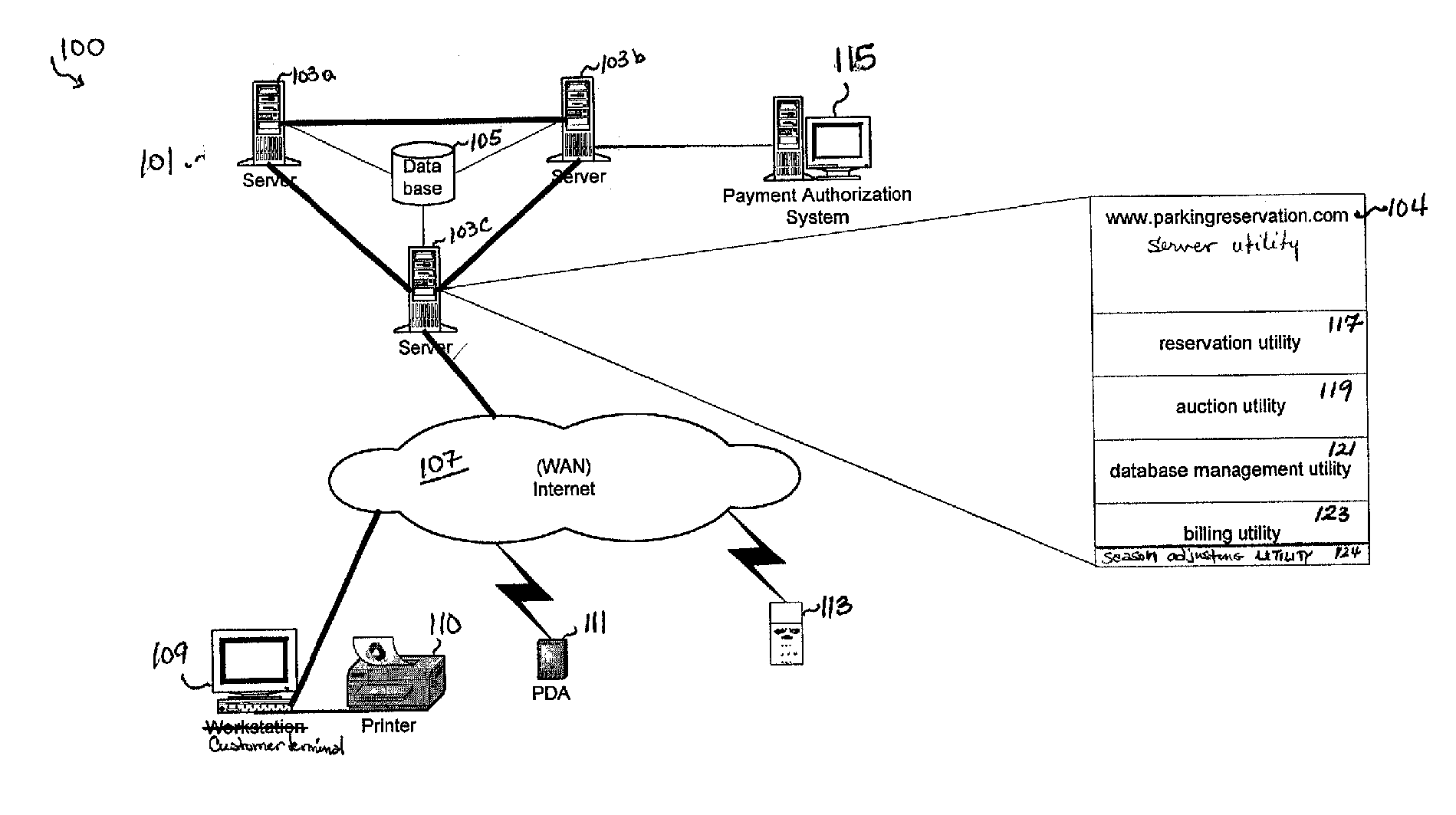 Figure 2-3:  Concept Drawing of Reservation Patent ApplicationThis patent application has several capabilities contained within the PARKme system such as a central server, database of locations, computer terminals, and interlinked via a WAN.  This patent application describes a reservation and auction system and the PARKme system is not designed to reserve or auction parking spaces.  The PARKme system would not infringe on this patent application if the application for a patent were approved.The third result was US Patent Application No. 11/022,442 filed on December 22, 2004.  This patent application was approved and is Patent No. US 7,289,903 B2.  Titled, “Methods, Systems, and Computer Program Products for Implementing a Locator Service,” the patent application was filed by Maria Adamczyk and Edward Silver.  A summary of the system is as follows:  “Receiving object identification information from a mobile object and receiving location identification information from the mobile object.  The location identification information indicates the presence of the mobile object at a location.  Also, includes associating the object identification information with the location identification information and creating an occupancy record including result of the associating.  Storing the occupancy record in a storage device.”  A concept of the patent is shown in Figure 2-4.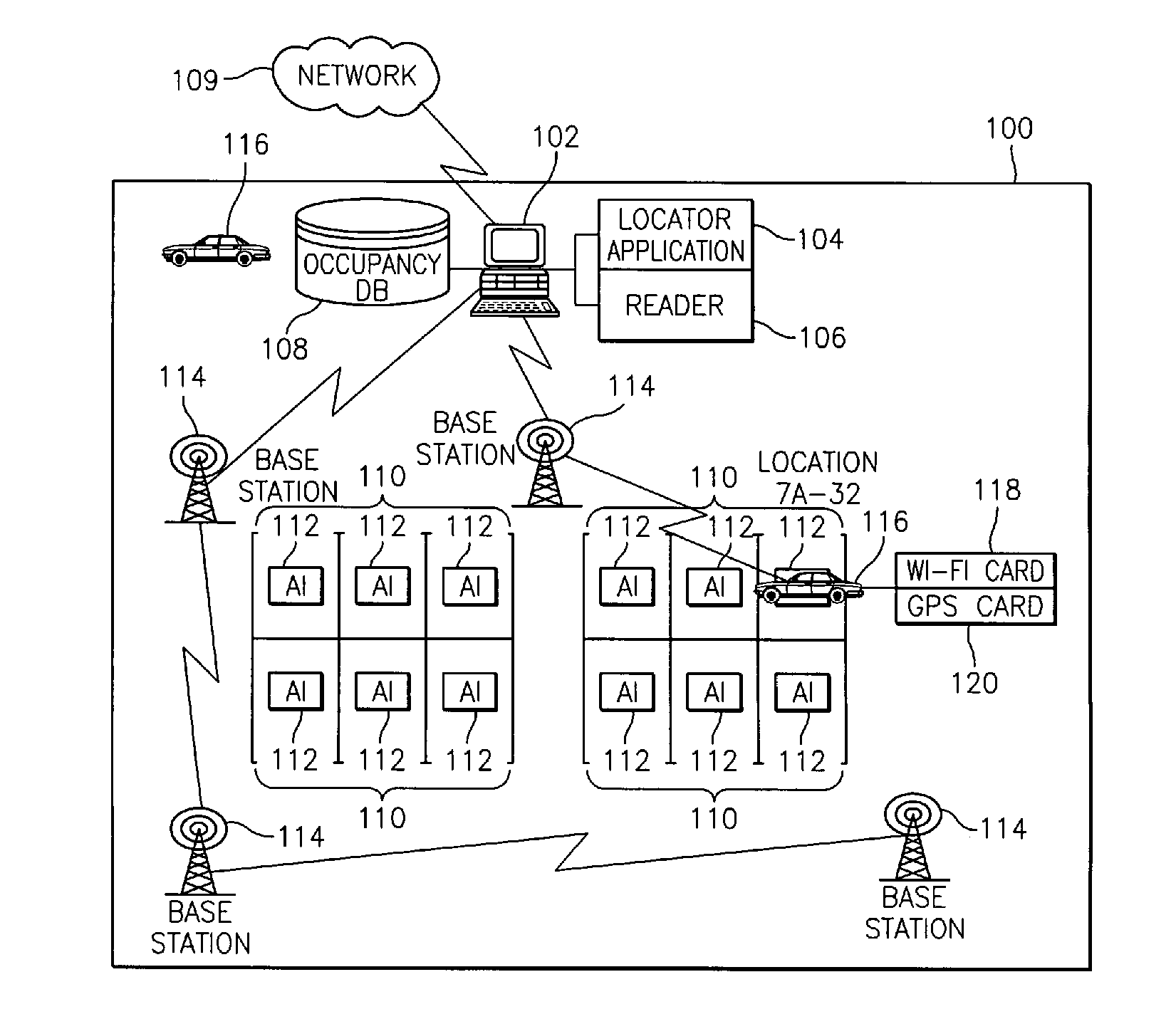 Figure 2-4:  Concept Drawing of Locator Service PatentThis patent has several components similar to the PARKme system such as an occupancy database, network, and object identification.  The key difference between the patented system and our system is our system does not depend on receiving information from the vehicle.  The patented system requires obtaining object identification from the vehicle, which is not required in the PARKme system.  The patent system has each vehicle containing a Wi-Fi or GPS card to identify itself.   This system also details collecting parking fees, which is also not part of the PARKme system.  The PARKme system has some similarities with this patent but enough differences that the PARKme team feels a patent attorney could argue that the PARKme system does not infringe on the patent holder’s rights.The final result of the search was US Patent Application No. 11/207,514 filed August 19, 2005.  Titled, “Parking Space Locator,” the patent application was filed by Alan L. Browne, Osman D. Altan, and Douglas P. Rheaume.  A general description of the patent application is as following:  “Method for identifying available parking spaces.  Receive data about a parking space from a vehicle including geographic indicator associated with the parking space.  Storing the data in a database of available parking spaces.  Receiving a geographic location from a parking space requestor.  Searching a database for an available space.  If a space is available, transmit a geographic indicator to the requestor.”  A concept diagram of this patent application can be viewed in Figure 2-5.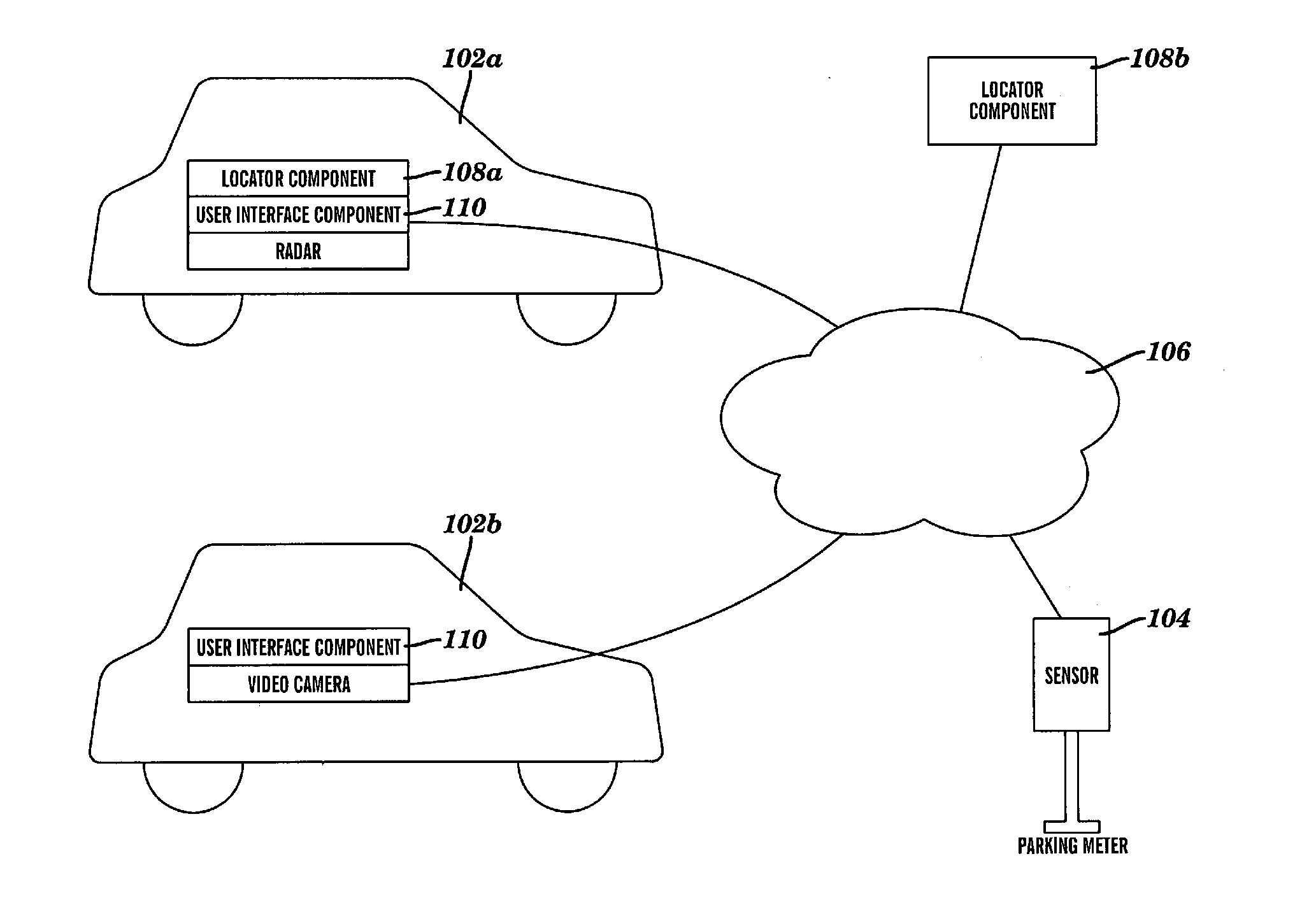 Figure 2-5:  Concept Drawing of Parking Space Locator Patent ApplicationSimilar to the other patent applications discussed, this patent application describes components that are part of the PARKme system such as parking space sensors and a database of available parking spaces.  This patent application describes finding parking spaces via a GPS-like device located within the vehicle.  The GPS device would locate nearby parking spaces.  The database accessed by the GPS device would charge a usage fee or require a mobile subscription.  The system described by the patent is different from the PARKme system in that the PARKme system does not rely on a car’s GPS device to find available parking spaces.  A PARKme system patent application would not infringe on the rights of this patent application if the application is accepted and becomes a patent.The PARKme system is a unique concept and a patent application will be submitted to the USPTO.  The PARKme team understands that the system has some similar capabilities as the parking systems mentioned in the four patent applications.  The PARKme team believes there are significant differences between the PARKme system and the described parking systems in the patent applications that the PARKme system would not infringe on the rights of the patent holders. What the PARKme system patent shall claim is:1.  A system to monitor the current occupancy status on every parking space in a facility comprising:		An imbedded wireless sensor located at each parking space;A relay device to transmit the status signal from the sensor onto a wireless network;		A computer server to store and analyze the parking space status data;Capability to integrate external components into the system with access to this parking data.	2.  The computer server of claim 1 further comprising:A connection to the wireless network that communicates with the relays and external components;A connection to the Internet to communicate with personal electronic devices;Database software installed on the server to store the parking space status data;		Software to perform analysis on the parking space status data;Web application software to communicate with devices connected to the Internet;Software to perform system back-ups, maintenance, and security of the server.	3.  The external components of claim 1 further comprising:		Any form of digital signs that displays parking information;		Any form of human interface that interacts with the server;Any type of electronic device that can transmit or accept electronic data (i.e. a video camera).	4.  The human interface of claim 3 further comprising:Any form of computer terminal that accepts user input and displays system output (an example being a kiosk);Any form of portable electronic device that accepts user input and displays system output;		Any components utilizing a RFID chip to identify itself to the system.  2.3 Proprietary Data2.3.1 Proprietary SoftwareThe PARKme system development company will license the software source code and executables that run the PARKme system to PARKme system customers.  The license will allow the software to only be used on PARKme systems.  The source code will be restricted to software developers working on developing the PARKme system as established by the development company.  The source code and executables will be restricted for use only on PARKme systems or systems deemed appropriate by the development company.  The customers of the PARKme system will not have access at any level to the underlying software that runs the PARKme system beyond any normal user interfaces.  The PARKme system development company will have exclusive legal rights to the software.  Any customer who requires access to the code will be handled on a case-by-case basis.Any underlying software used within the PARKme system such as, but not limited to, database software, server software, operating system software, and analysis software are the exclusive rights of the owners of that software and will be licensed through the PARKme system development company.  See the individual software’s license agreements for further information and restrictions.2.3.2 Proprietary DataThe PARKme system will have the capability to record parking space usage data for the facility where the system is implemented.  This data can be in binary, text, or XML format.  The facility that purchased the PARKme system will have exclusive rights to this data and can store and use the data freely.   The PARKme system development company is not responsible for the contents or usage of this data.  The format of the parking space usage data will be agreed upon in the initial contract when purchasing the system.2.4 Hardware UpgradesThe PARKme system development company will upgrade the hardware of the PARKme system when deemed necessary due to a technology maturation or end of life cycle for current hardware.  Customers who wish to upgrade their PARKme system can do so by signing an upgrade contract.  No hardware upgrades will be included as part of the initial installation contract of the PARKme system.  This is to keep the initial cost of the system down.  All warranty repairs on the installed hardware will be included in the initial installation contract.Hardware upgrades will include, but limited to, hardware that increases the capability of the PARKme system or upgrades current hardware.  An example of an upgrade of current hardware may be new parking space sensors that demonstrate increase resistance to the effects of inclement weather. 2.5 Software UpgradesThe PARKme system development company will define software upgrades into two distinct categories:Software Updates:  This is software that fixes software “bugs” or security holes in previous versions of the PARKme system software.  Software bugs are defined as any current functioning of the software that is not working as intended.  The software updates will be available from the PARKme system development company’s website at no cost to any current PARKme system customer.  The software updates can be downloaded for free from the website and installed by the system administrator of the PARKme system.Software Upgrades:  This is software that updates the current PARKme system with new features and capabilities.  These new features could range from interface software that allows new technology to integrate into the PARKme system to better user interface capabilities.  The PARKme system development company will determine the cost of the software upgrades.  The software upgrades may be available on the PARKme system development company’s website or may need to be installed on-site.  Software upgrades may be site specific and not available to all owners of the PARKme system.2.6 Modular SystemThe PARKme system was designed from the initial concept to be modular.  A modular design allows the system to easily be expanded as needed by just adding components and interfacing them with the PARKme network.  The basic PARKme system includes: parking space sensors, a wireless network, a server that connects to the wireless network (Internet access is preferred but not necessary), and any predetermined user interfaces (examples include kiosks, digital signs, and smartphones).The PARKme system allows the customer to add parking space sensors as their parking complex grows in size.  As long as the sensors have access to the PARKme wireless network, they can be tracked with the PARKme system.  The system is designed so additional components can easily be added and interface with the PARKme system.  An example would be a new digital sign for a parking garage that lists the available parking spaces on each level.  The data needed for this type of sign would be trivial with an established PARKme system.Each added component to the PARKme system shall be given a unique identifier so the system can identify that particular component.  An example of a unique identifier for a component is as follows: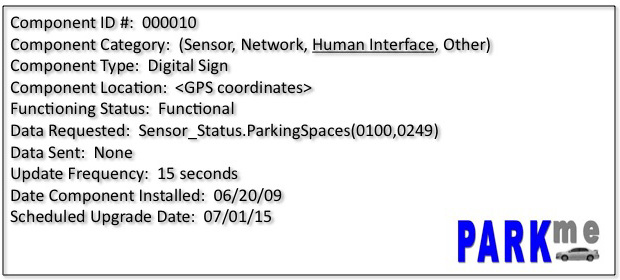 Figure 2-6:  PARKme Component Identification3.0 EXTERNAL FORCES3.1 Summary of Changes Driven from Outside OrganizationTwo factors are driving the need for the implementation of the PARKme system at a University.  First, the rise of fuel prices has seen a driving force for businesses and people to go “green.”  Quickly locating an empty parking space saves gas, which helps the environment.  The parking facilities at many Universities are large and spread out around campus.  Saving a driver from driving all around campus looking for an empty space will add up to less gas usage throughout the year.The second factor is the need to attract students to attend the University.  Currently, this is not much of a problem with the baby boomer’s children attending college in mass numbers.  But this population of college students will decrease over the next couple of years.  The competition between colleges for potential students will increase dramatically.  A University can stand out from the group by implementing the PARKme system.  This demonstrates to potential students that the University is serious about using technology to make their lives easier.  Image is an important factor for students selecting a school.  The PARKme system will be seen as a positive addition to a University.3.2 Rising Expectations of UsersCollege students grew up with technology playing a predominant role in their lives.  Current students grew up with cell phones, video games, portable electronics, and the Internet.  Students have come to rely on technology to interact and play a key role in their lives.  A University such as George Mason who implements a modern parking system, such as the PARKme system, will gain credibility with prospective students.  This will help with recruiting students and faculty to the University.  Students will see how the college is using technology to improve life for students and faculty.  Students also have an expectation that information be available to them at all times.  The Internet and search engines such as Google have made this a part of everyday life.  Internet technology such as AJAX and cloud computing allows information to be retrieved in numerous ways.  In will not seem out of the ordinary for students to retrieve parking information via their home computer or cell phone.  The current generation of students has high expectations for technology and is quick to embrace it into their lives.3.3 Securing the System from ThreatsSecuring any system is a crucial task in protecting the system from outside threats.   Any security breaches to the system can cause delays, damage, or permanent failure of the system.  The PARKme development team will use current technology to ensure that all components of the PARKme system are secure from outside threats.3.3.1 Securing the HardwareAll PARKme system hardware components will be secured to prevent theft or vandalism.  All hardware components, including but not limited to sensors, displays, antennas, and computer hardware will be secured following common practices to prevent tampering.  All hardware components will be secured according to manufacturing recommendations that will still allow a safe operating environment.3.3.2 Securing the NetworkThe wireless network that connects the components of the PARKme system will be secured following recommendations by the IEEE task group on wireless security, 802.11i (also known as WPA2).  The PARKme wireless mesh network will be secured with Wi-Fi Protected Access (WPA) encryption.  3.3.3 Securing the ServerThe server housing the PARKme software that runs the PARKme system will be secured in two ways:Physical – The server will be secured in a locked room with access only granted to the system administrator and key personnel.  The server itself will be locked down to prevent any tampering or unauthorized removal of hard drives.Internal – The server will be secured from outside threats via a network connection with a firewall and anti-virus software.  The firewall and anti-virus software will be kept up-to-date and software logs periodically examined.  The anti-virus software will run on a regularly defined basis not to exceed one week from the previous check.  The software can be run during non-peak times to not interfere with system processing.3.3.4 Securing the SoftwareThe software hosted on the PARKme server will be routinely checked for any possible unauthorized changes.  Anti-virus software shall be used to check for viruses that may corrupt the software.  All software will go through vigorous software testing using modern software engineering practices before being implemented on a PARKme server.APPENDIX A – ACRONYMSThe following are acronyms used in this document:AJAX – asynchronous JavaScript and XMLCOTS – commercial-off-the-shelfDOD – Department of DefenseGMU – George Mason UniversityGPS – Global Positioning SystemIEEE – Institute of Electrical and Electronics EngineersTRL – Technology Readiness LevelUSPTO – United States Patent and Trademark OfficeWPA – Wi-Fi Protected AccessXML – Extensible Markup Language